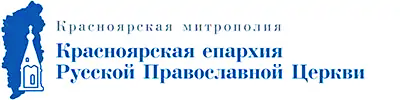 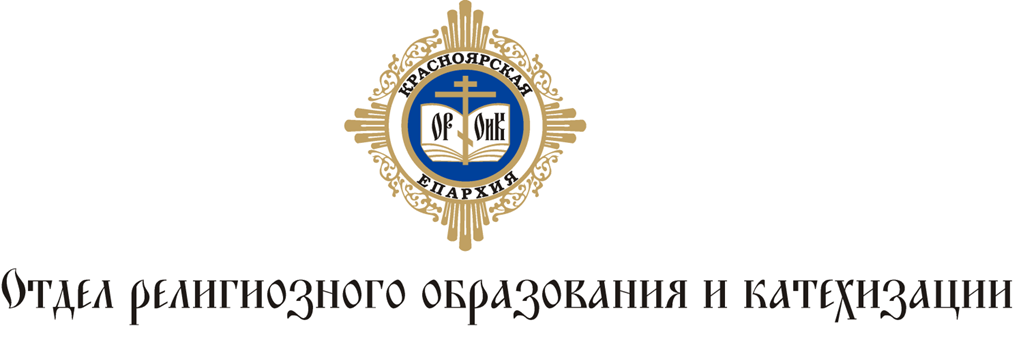 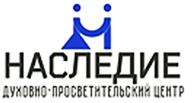 Мероприятие  проходит в рамках грантовой поддержки  Дома дружбы народов Красноярского края14 февраля 2021 г.   с 12:00 до  14:00 часовприглашаем вас на                                                                                                                              Девятый открытый молодежный медиафестиваль Красноярской Епархии
"Сретенская свеча"https://vk.com/srsvecha - ЗДЕСЬ ВСЕ КОНКУРСНЫЕ ФИЛЬМЫ И ГОЛОСОВАНИЕ!Организаторы фестиваля: Отдел религиозного образования и катехизации Красноярской Епархии Русской Православной Церкви Московского Патриархата,  Администрация города КрасноярскаТехническое сопровождение: Многофункциональная Мультимедийная Студия  «Открытый взгляд» (ДПЦ «Наследие»)Формат и место проведения: видеоконференция «Открытый молодежный медиафестиваль Красноярской Епархии. "Сретенская свеча"» и Архиерейский дом, 2 этаж (Горького, 27)Для доступа на мероприятие воспользуйтесь следующими данными:Онлайн-площадка «Медиафестиваль "Сретенская свеча"»                                                                     Сайт для входа: https://tech-vks.megafon.ru/#login_by_id, ID мероприятия для подключения: 523-813 (дополнительного ПО не требуется, вход с любого устройства, имеющего камеру и микрофон; при входе с телефона, располагать его горизонтально для большего обзора)По всем вопросам обращайтесь в службу технической поддержки ММС «Открытый взгляд» (ДПЦ «Наследие»): тел. 8-913-511-511-7В программе фестиваля 2 дня: 14.02.202112:00 – 12:30 – Встреча с Митрополитом Красноярским и Ачинским Пантелеимоном.- приветственные слова от руководителей епархиальных отделов и управления    общественных связей Губернатора Красноярского края;12:30 – 14:00 – Церемония награждения. Ждем представителей от творческих групп.21.02.2021 – Онлайн  мастер-класс от Енисей Кино (ссылка для встречи будет позже)Участники конференции: духовники приходов, педагоги и родители воскресных школ и православных гимназий, представители молодежных клубов и объединений Красноярской митрополии. Количество  мест  ограниченоМесто проведения: онлайн-площадка «Медиафестиваль "Сретенская свеча"»,Сайт для входа: https://tech-vks.megafon.ru/#login_by_id ,ID мероприятия для подключения: 523-813Модератор: директор АНО  ДПЦ «Наследие» Ирен Алекс Коше*Справки: 89832941580 (смс\звонок, viber) , https://vk.com/iren_koshe,  dpc.nasledie@yandex.ru